眉山市医学会文件眉医学会〔2023〕119号眉山市医学会关于线上举办内科护理专委会2023年学术会议“强基固本创新引领基层医院护理管理与创新”的通知各县（区）医学会、团体会员单位：为促进我市内科护理专业工作交流和开展，提升我市内科护理管理水平及其延伸服务能力，由眉山市医学会内科护理专委会、眉山市人民医院线上举办的《眉山市医学会内科护理专委会2023年学术会议“强基固本创新引领基层医院护理管理与创新”》定于近期召开。 现将会议有关事项通知如下:一 、会议时间2023年10月13日(星期五) 8:00-8:30 签到，8: 30正式开会， 会期一天。二 、参会方式（一）参会人员需提前在手机端或电脑端下载、试用“腾讯会议”APP。加入会议：输入会议号(420 340 561 )直接加入会议;或使用手机端腾讯会议APP扫描以下二维码码加入会议：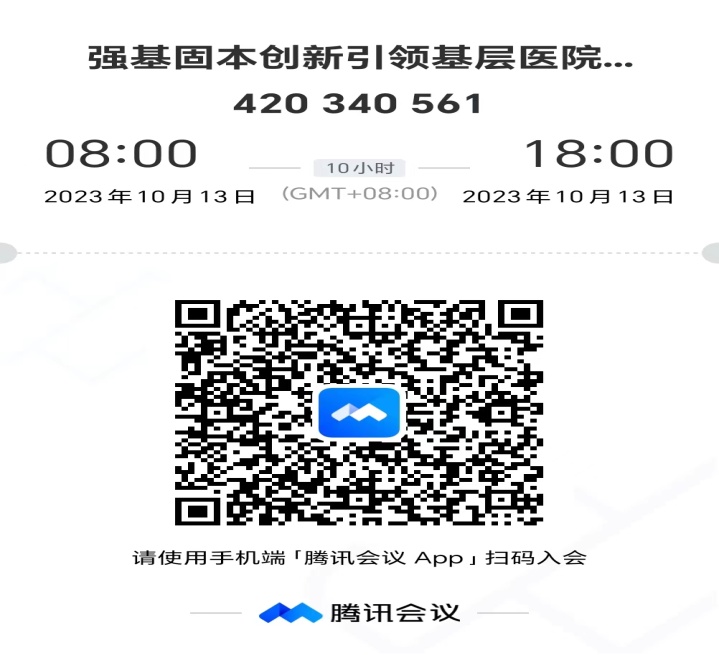 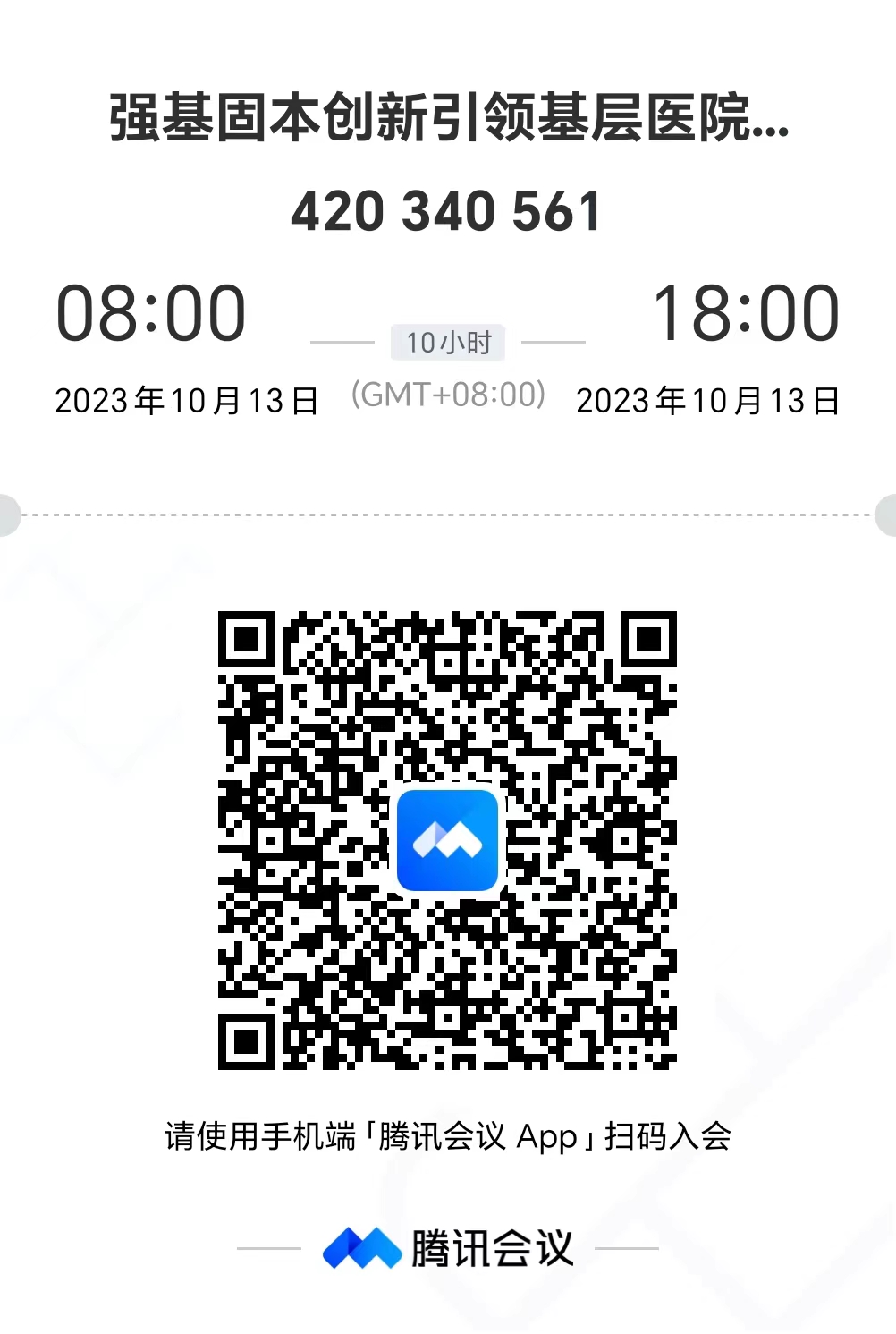 三、会议内容（会议议程见附件）（一）护理人力资源变革与重构--丁敏 副主任护师;（二）护理质量管理与创新--王晓彬 主任护师;（三）如何与患者家属沟通--彭红 副主任护师；（四）临床护理教学体系建设与发展--王洪英 副主任护师；（五）基于患者安全管理的护理质量持续改进-- 陈晓 副主任护师；（六）患者用药安全管理的实践与思考-- 田晓红 副主任护师。四、参会对象眉山市医学会内科护理专委会全体委员、全市从事内科护理及相关专业医务人员等。其他事项（一）本次会议免收会务费。（二）参加本次会议的人员将授予市级继续医学教育Ⅱ类学分2分。请使用智能手机下载“易学酷”APP，按时扫描学分二维码获取学分(会议开始前签到、结束后签出。必须两次签到成功，学分才能上传审核通过) 。（三）联系人市医学会内科护理专委会吴  瑶：13568308305附件：会议议程眉山市医学会                                     2023年10月10日眉山市医学会办公室                     2023年10月10日印发   附件会议议程时间内容讲者讲者8:00-8:30会议签到会议签到会议签到8:30-9:30护理质量管理与创新王晓彬 主任护师          眉山市人民医院王晓彬 主任护师          眉山市人民医院9:30-10:30护理人力资源变革与重构丁敏  副主任护师眉山市中医医院丁敏  副主任护师眉山市中医医院10：30-10:40课间休息课间休息课间休息10:40-11:40如何与患者家属沟通彭红 副主任护师眉山市人民医院彭红 副主任护师眉山市人民医院11:40-14:30课间休息课间休息课间休息14:30-15:10临床护理教学体系建设与发展王洪英 主任护师仁寿县中医院王洪英 主任护师仁寿县中医院15:10-15:55基于患者安全管理的护理质量持续改进陈晓 副主任护师眉山市中医院陈晓 副主任护师眉山市中医院15:55-16：00课间休息课间休息课间休息16:00-16：45患者用药安全管理的实践与思考患者用药安全管理的实践与思考田晓红副主任护师彭山区人民医院16:45-17:00课后调查课后调查课后调查17:00-17:30会议签出会议签出会议签出